Zahlenketten mit Lücken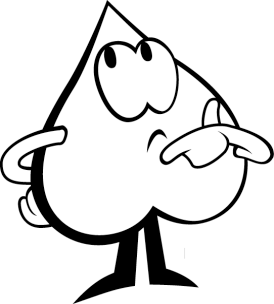 1. Wie kannst du die Lücken berechnen? Notiere deinen Rechenweg unter der Zahlenkette. * 2. Die schwarzen Kreise stehen für vorgegebene Zahlen. 
Wie kannst du die Lücke berechnen?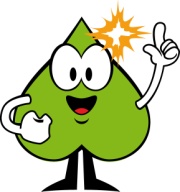 *3. Erfinde Zahlenketten mit Lücken. Notiere die Kette mit Lücken auf einer Karteikarte und die Lösung auf der Rückseite. 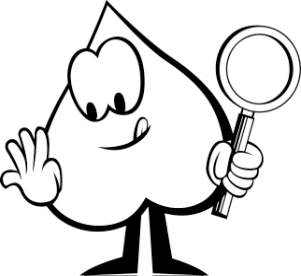 Ein anderes Kind darf die Aufgaben lösen. 